Name: _____________________________________________________	Date: _______________PARCC Practice Day 4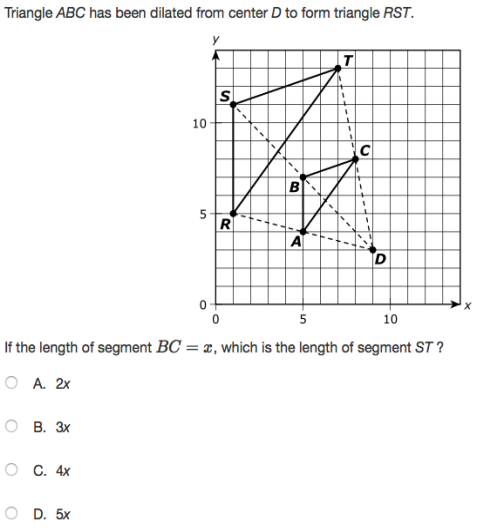 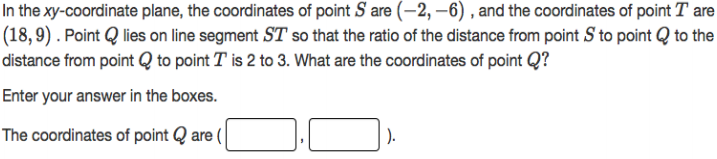 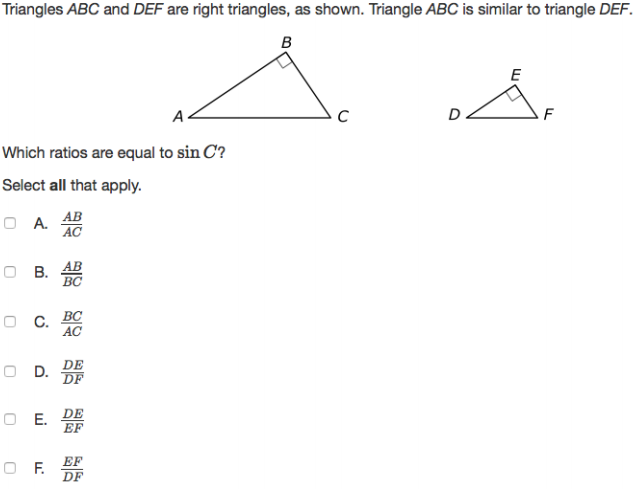 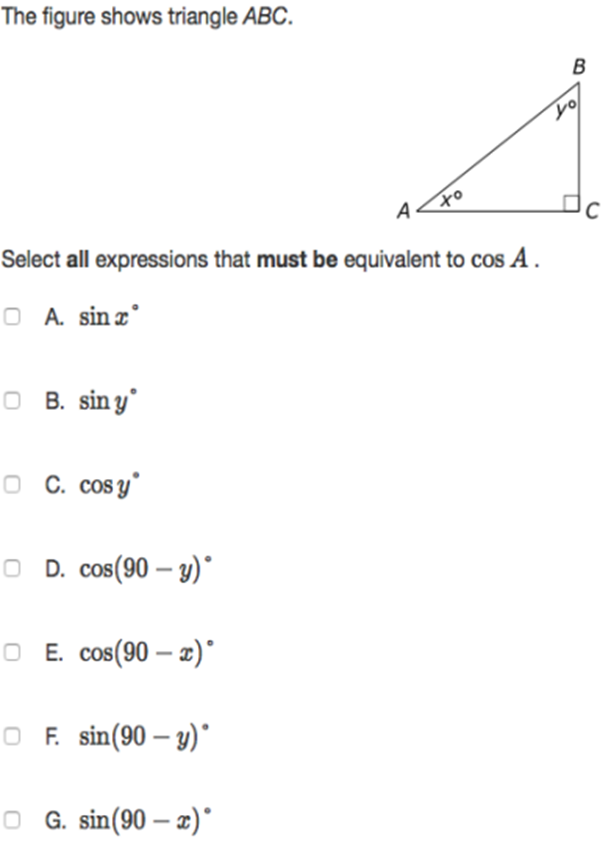 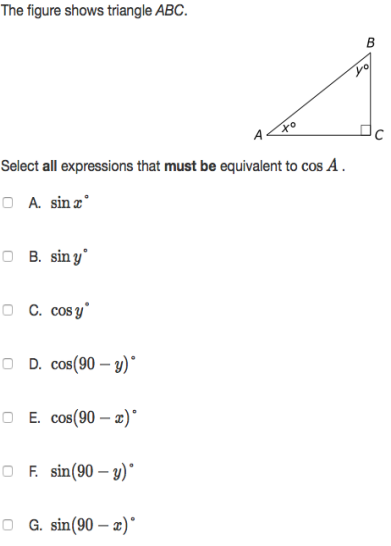 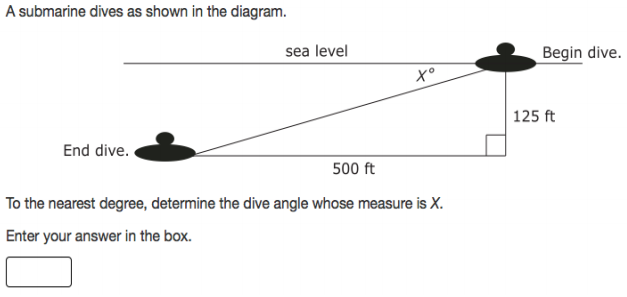 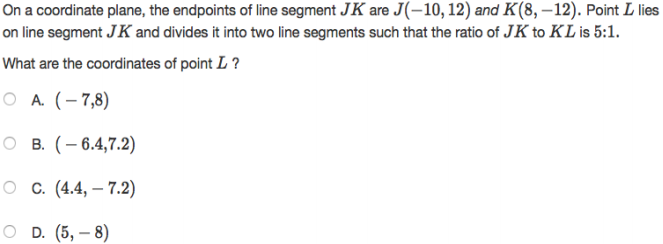 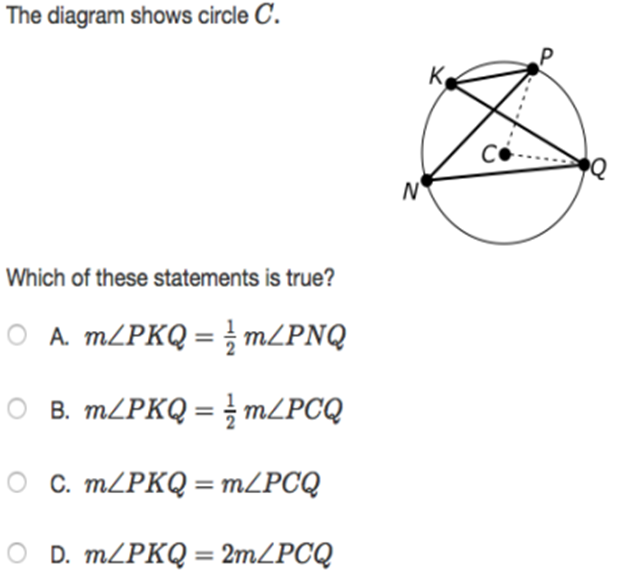 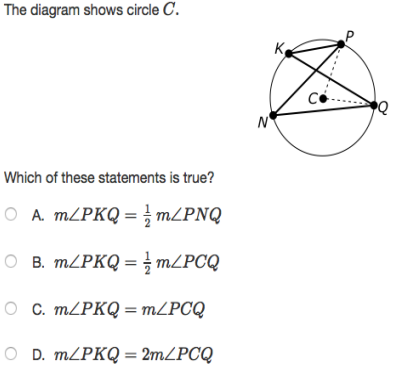 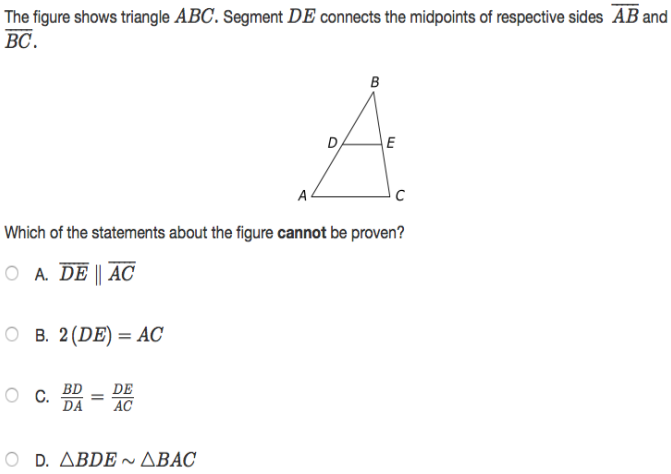 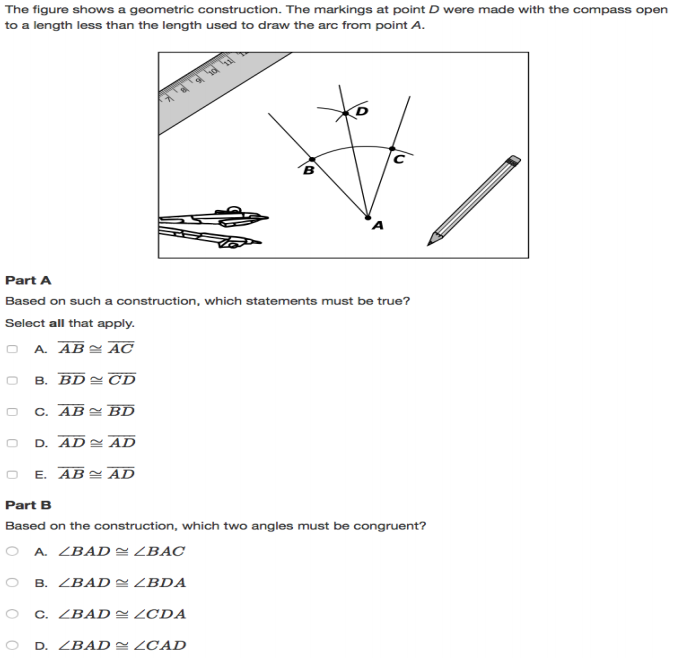 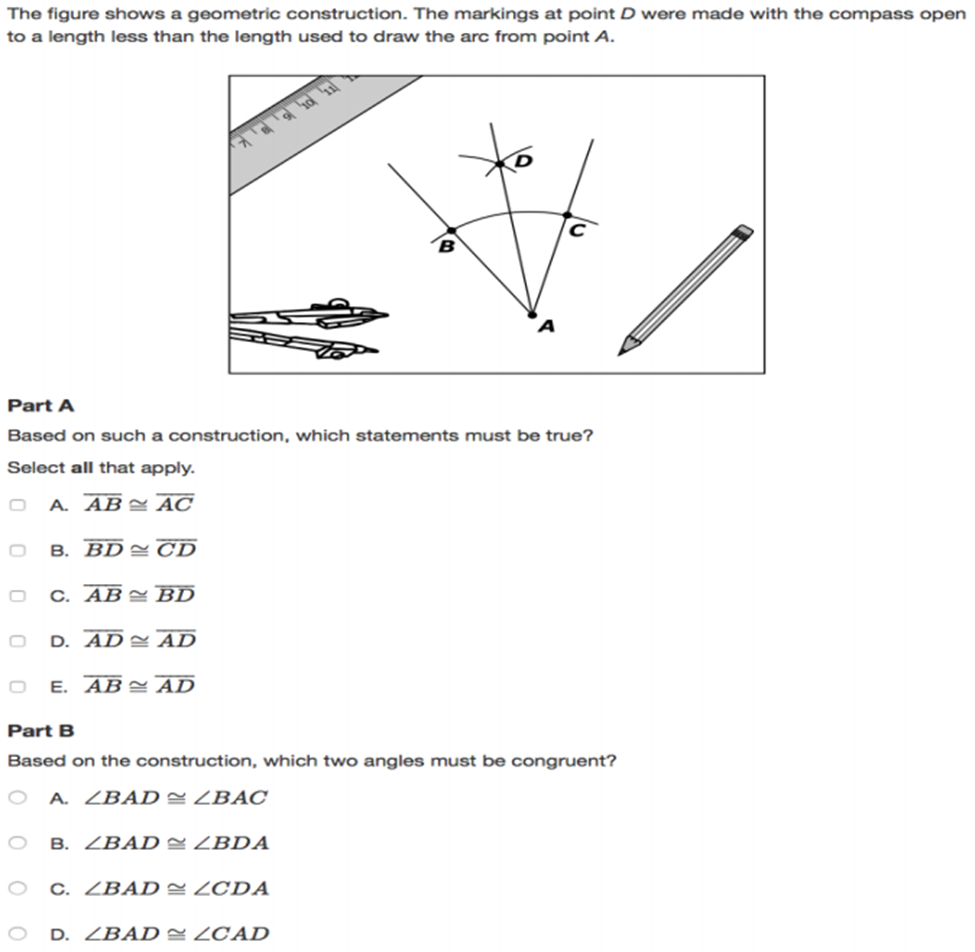 